In an program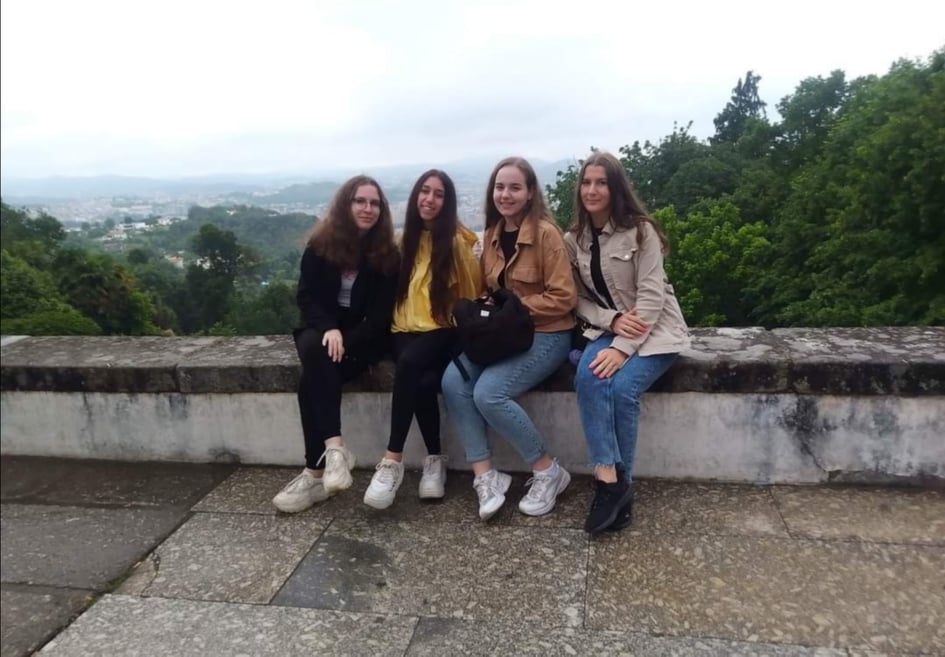 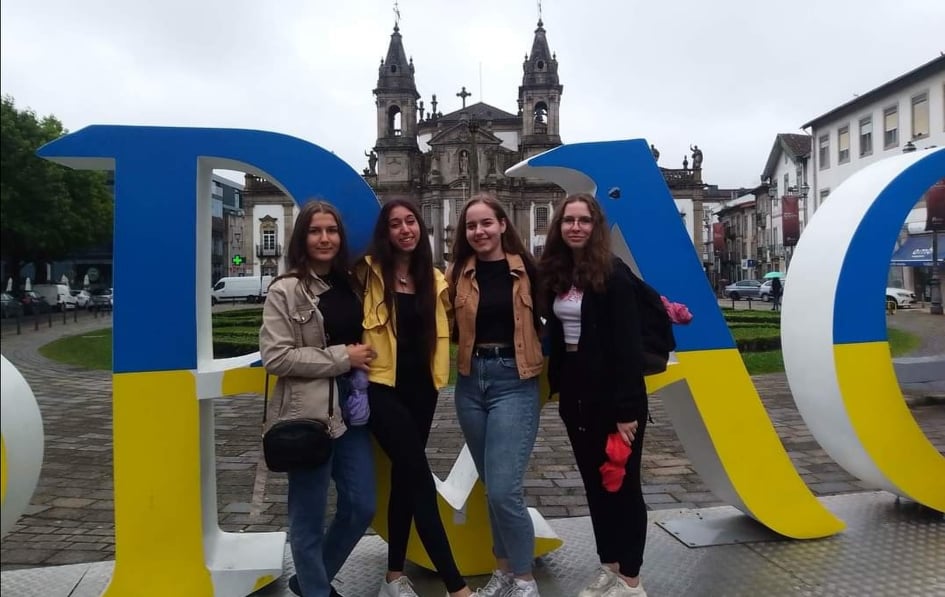 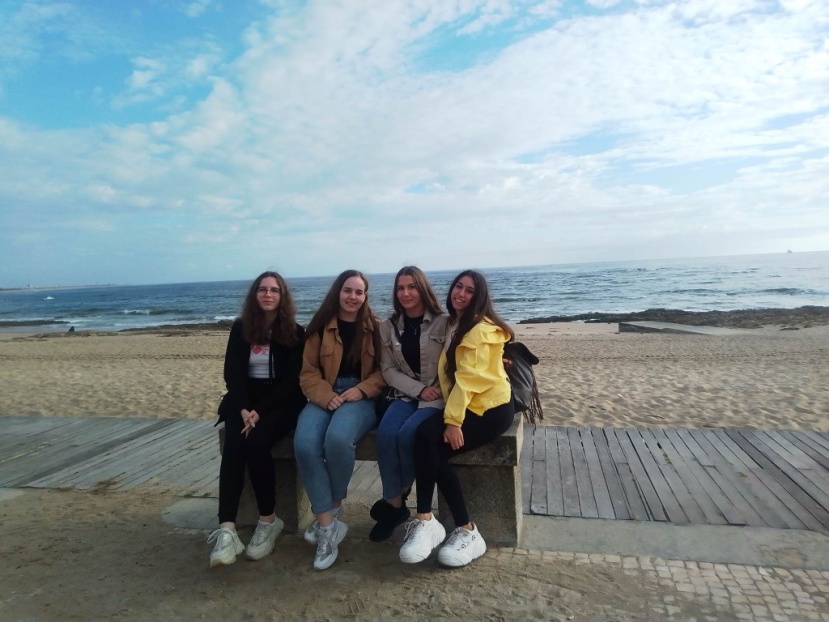 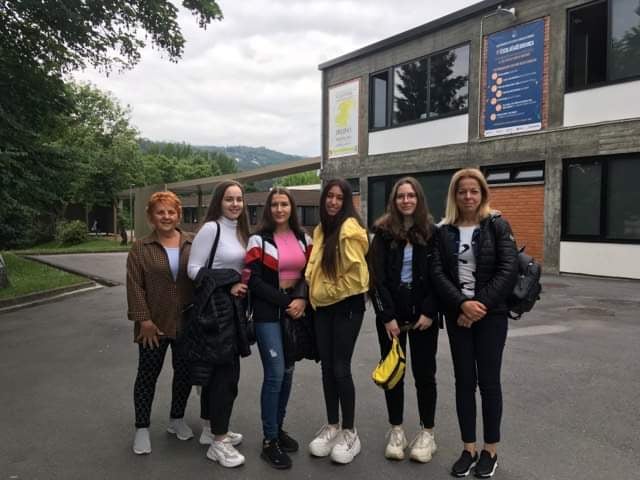 